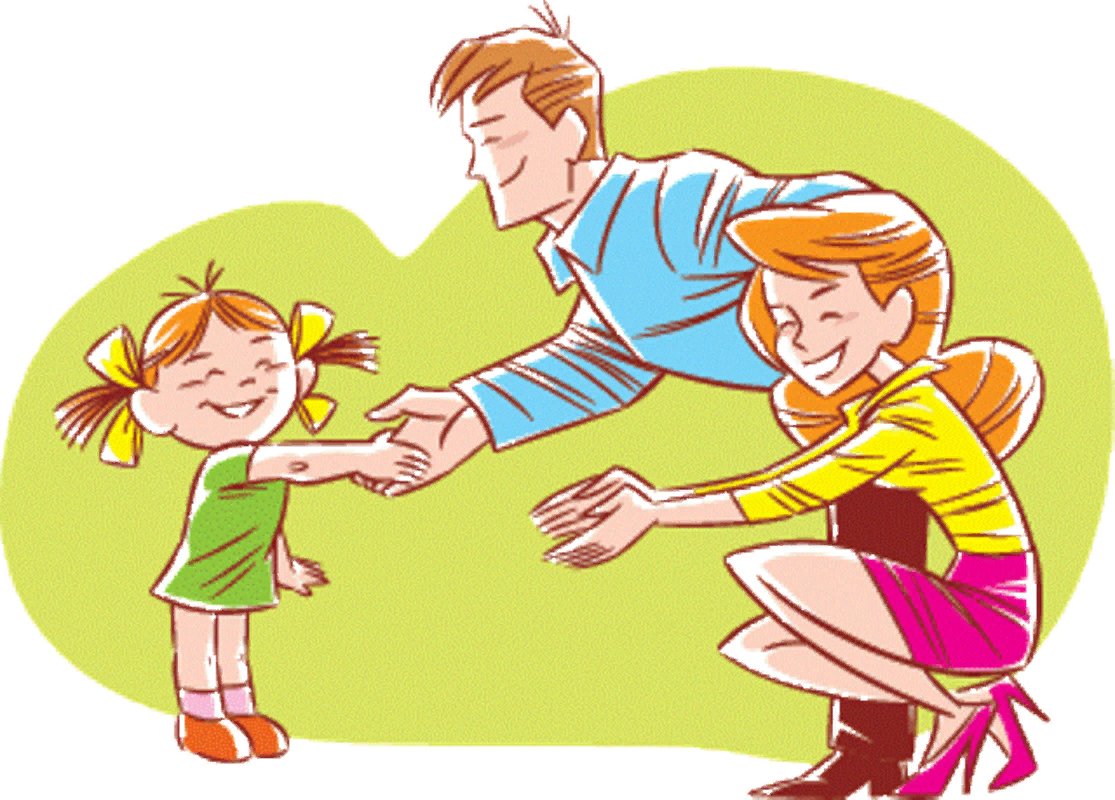 Региональный банк данных о детях, оставшихся без попечения родителей	Региональный банк данных о детях, оставшихся без попечения родителей – это часть государственного федерального банка данных о детях, оставшихся без попечения родителей.	Одна из его задач - информирование граждан о детях, подлежащих устройству в семьи. 	В соответствии с Федеральным законом от 16.04.2001 г. № 44-ФЗ " О государственном банке данных  о детях, оставшихся без попечения родителей" доступ граждан, желающих принять детей на воспитание в свои семьи, к конфиденциальной информации о детях, оставшихся без попечения родителей, осуществляется при условии документирования информации о таких гражданах в порядке, установленном статьей 7 настоящего Федерального закона.	Доступ граждан, желающих принять детей на воспитание в свои семьи, к конфиденциальной информации о детях, оставшихся без попечения родителей, осуществляется с учетом возможных форм устройства детей на воспитание в семьи.	Гражданам, лишенным родительских прав или ограниченным в родительских правах, гражданам, отстраненным от обязанностей опекуна (попечителя) за ненадлежащее выполнение возложенных на них законом обязанностей, бывшим усыновителям, если усыновление отменено судом по их вине, доступ к конфиденциальной информации о детях, оставшихся без попечения родителей, не предоставляется.	 В соответствии с Порядком  формирования , ведения  и использования государственного банка данных  о детях, оставшихся без попечения родителей, утверждённого  Приказом Минпросвещения России от 15.06.2020 г. № 300 учет сведений о гражданине Российской Федерации, постоянно проживающем на территории Российской Федерации, желающем принять ребенка, оставшегося без попечения родителей, на воспитание в свою семью (далее - российский гражданин) и обратившемся для получения сведений о детях из государственного банка данных о детях, осуществляется органом опеки и попечительства, региональным оператором или федеральным оператором, к которому обратился российский гражданин (далее - соответствующий оператор).	Учету в государственном банке данных о детях подлежат сведения о российском гражданине, обратившемся лично и предъявившем в орган опеки и попечительства либо соответствующему оператору следующие документы:	а) документ, удостоверяющий личность гражданина;	б) заявление о своем желании принять ребенка (детей) на воспитание в свою семью и с просьбой ознакомить его с находящимися на учете сведениями о детях, соответствующими его пожеланиям, по установленной форме;	в) заполненный раздел 1 анкеты гражданина	г) заключение органа опеки и попечительства, выданное по месту жительства гражданина, о возможности гражданина быть усыновителем или опекуном (попечителем) ;	д) страховой номер индивидуального лицевого счета (далее - СНИЛС).	Если Вы рассматриваете возможность принять ребенка на воспитание в свою семью, имеете правовые основания для этого обратитесь по телефону для справок –8(42376) 9-22-14.Начальник отдела опеки и попечительства - Наумова Светлана Михайловна.
Старший специалист Герасименко Ольга Александровна.Прием граждан: понедельник- с 09.00 до 18.00;Среда, Четверг- с 09.00 до 17.00;Вторник, Пятница-неприёмные дни Перерыв с 13.00 до 14.00.
Адрес отдела опеки и попечительства администрации Ольгинского муниципального района:  692460, пгт Ольга, ул.Ленинская, д.8, кабинеты № 1,2.